Интернет-олимпиада 7 класс 3 турНа рисунке представлен график зависимости скорости тела v от времени движения  t, кривая на графике - полуокружность. Какой путь преодолело тело за все время движения?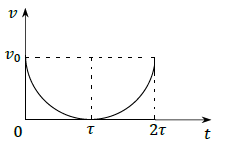 Решение. Площадь маленького квадрата со сторонами v0 и τ равна R2, если R – радиус полуокружности.  Вместе с тем из геометрического смысла графика зависимости скорости движения от времени она соответствует пути v0τ. Путь l, пройденный телом, во столько раз меньше v0τ, во сколько разница между площадью полуокружности и квадрата меньше площади самого квадрата:Максимальный балл: 5Критерии: Путь как площадь фигуры под графиком v(t) – 1 балл. Замечание о том, что для определения пути надо найти разницу площадей квадрата и круга – 1 балл. Верный аналитический ответ – 3 балла. Задача, доведенная до неупрощённого аналитического ответа – 4 балла.Первую половину пути из А в Б автомобиль двигался со скоростью V. Оставшийся путь он проехал так: половину времени со скоростью V1 = 80 км/ч, половину времени – со скоростью V2 = 90 км/ч. Средняя скорость на пути от А до Б оказалась равной v ср = 60 км/ч. Найдите скорость V.Решение. Схематически изобразим ситуацию из задачи: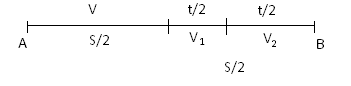 Каждый из трёх отрезков пути на графике в отдельности автомобиль проходил с постоянной скоростью. По определению средней скорости Общее время складывается из времени на первом участке пути  и времени t, суммарно затраченного на второй и третий участок. Путь, пройденный за время t,Таким образом, весь путь  ТогдаМаксимальный балл: 5 Критерии. Рисунок -  1 балл. Используется определение средней скорости -  1 балл. Аналитическая формула – 2 балла. Верный численный ответ (в том числе при решении по частям) – 1 балл.Возможно ли равновесие в изображенной на рисунке ситуации? Если да, то при каких условиях; если нет, то почему?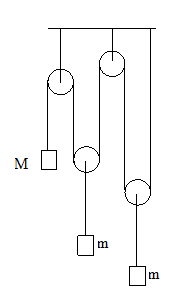 Решение. Расставим все силы на подвижные блоки и весомые тела, посчитав блоки и нити невесомыми. Значит, в каждом участке нити сила натяжения Т будет постоянна по модулю (см. рисунок). Осталось проанализировать условия равенства нулю суммы сил, действующих на каждый груз. В нашем случае равенство может быть выполнено,  если  M = 0,5m.Максимальный балл: 5.Критерии. За невесомость блоков и нитей – 1 балл. За Т = const - 1 балл. Расстановка сил  на рисунке - 1 балл. Равенство нулю суммы сил для каждого весомого тела - 1 балл. Условие равновесия M = 0,5m - 1 баллТело массой m = 3 кг находится в поле тяжести Земли у ее поверхности. На него начинает действовать постоянная по величине и направлению сила F = 40 Н. Какую работу совершит эта сила, когда тело окажется на высоте h = 1,5 м?Решение В вопросе, поставленном в задаче, указывается на работу силы F. Если допустить, что сила действовала строго вертикально вверх, а тело, в свою очередь, двигалось в том же направлении то, используя определение механической работы, получаем, что АF = Fh, то есть 60 Дж. Но эта величина работы является лишь одной из возможных.Максимальный балл: 5Критерии. Использование определения механической работы – 1 балл. Рисунок – 1 балл. Использование АF = Fh и получение численного ответа 60 Дж с обоснованием – 1 балл. Замечание о том, что указанная в решении величина работы является лишь одной из возможных – 2 балла.Сосуд с сечением в виде прямоугольника (размеры основания a = 1,5 дм на b = 135 мм) и вертикальными стенками высотой H = 1 м, наполовину заполнили жидкостью с плотностью ρ = 1,2 г/см3. На сколько поднимется уровень жидкости, если поместить в сосуд тело сложной формы, массой 3 кг? Известно, что тело плавает, не соприкасаясь со стенками и дном сосуда.Решение. Т.к. тело плавает, то , т.е ρVпогрg = mg, где Vпогр  – объём погруженной части тела. Откуда Vпогр = m/ρ. Но, c другой стороны, пренебрегая сжимаемостью воды имеем ab(0,5H + h) = 0,5abH + Vпогр (общий объем «вода + погруженная часть тела», записанный двумя способами), где h – изменение уровня воды в сосуде. Отсюда abh = Vпогр = m/ρ и, следовательно,0,12 м.Максимальный балл: 5Критерии. Рисунок с правильно расставленными силами – 1 балл. Условие плавания тела – 1 балл. Равенство массы вытесненной жидкости и массы тела -1 балл. Аналитическая формула – 1 балл. Верный численный ответ – 1 балл.Итого: 25 баллов.